Even Span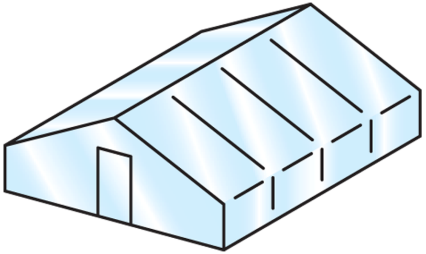 Uneven Span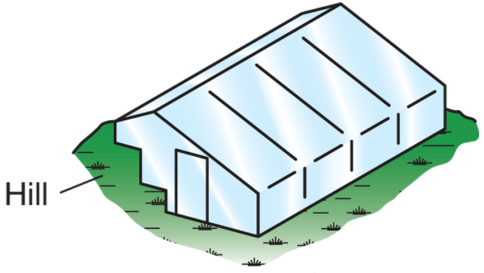 Gothic Arch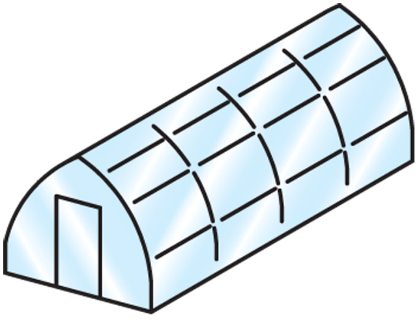 Quonset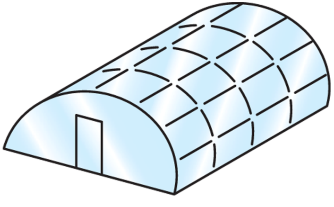 Lean-to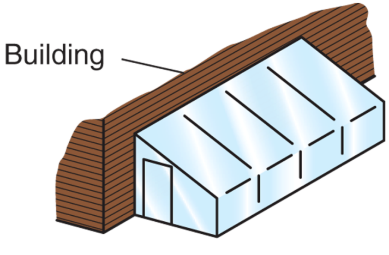 Ridge and Furrow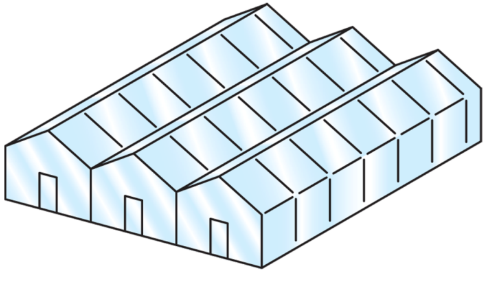 Sawtooth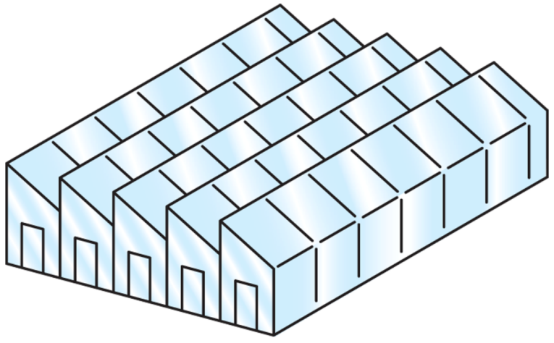 Lath HouseTruss RafterA FrameExternal GussetScissors TrussBarrel Vault